Pielikums Nr.PTU3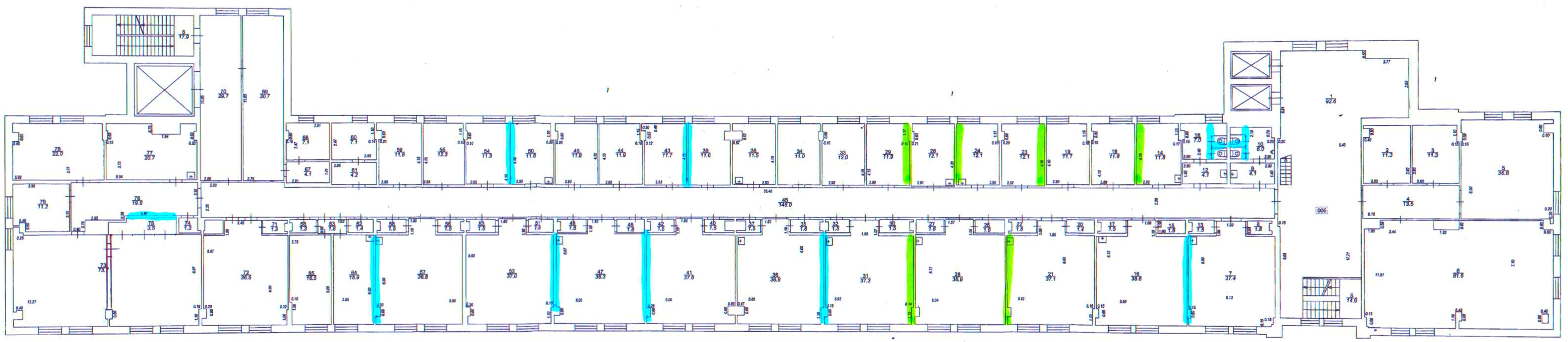 No vienas puses apšujamas sienasIzbūvējamas sienas